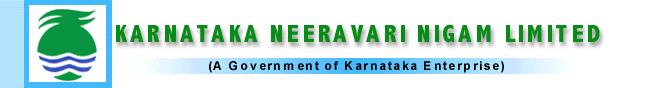 Office of theExecutive Engineer,KNNL, Shiggaon Lift Irrigation  Division,K.C.D.Circle , Behind Ganapati Temple,Dasanakoppa Main Road , Dharwad-580 001.E-mail id: eesliddwd@gmail.com			                 Ph No. 0836-2461218No.KNN/SLID/DWD/PB-1/Savanur-Additional/Tender/2022-23/1395                        Dt: 29-12-2022SHORT TERM TENDER NOTIFICATION (THROUGH “e-Procurement” ONLY)******On behalf of the Managing Director Karnataka Neeravari Nigama Limited, Bangalore, the Executive Engineer, KNNL, SLI Division, Dharwad , Karnataka invites tenders on turn key basis in Two Cover System  from  the  eligible registered Civil Contractor. The intending bidders can submit their bids as an  individual /firm/company  for the work of “Filling up of Additional 14 Nos. and Augmentation to  3 Nos. of MI/ZP Tanks under DC-4 of Savanur Lift Irrigation Scheme including Operation & Maintenance for a period of 5 years on Turn-key Basis’’ (Amount put to tender Rs.3045.78 Lakhs) through e-procurement portal of Government of Karnataka. The blank tender documents can be obtained through website www.eproc.karnataka.gov.in from 09/01/2023, 11.00 a.m. onwards and  completed   e-tendering documents can be submitted up to 21/01/2023,  4.00 p.m. The Pre-Bid meeting is scheduled on 13/01/2023 at 11.00 a.m. to 1.00 p.m. in the office of  Chief Engineer, KNNL, Shiggaon LI division, Dharwad. The technical bid will be opened on 23/01/2023  at                     11.00 a.m. and financial bids of successful tenders will be opened on 27/01/2023 at 11.00 a.m. or after obtaining approval to the Technical Bid.Any Addendum/Corrigendum shall be published in the e-Procurement portal only. The undersigned reserves the right to postpone, accept, reject any or all the tenders without assigning any reason whatsoever. 			          Sd/-(S.K.Kulkarni)Executive Engineer,KNNL, SLI DIVISIONDHARWADOffice of the Executive Engineer,KNNL, Shiggaon Lift Irrigation  Division,K.C.D.Circle , Behind Ganapati Temple,Dasanakoppa Main Road ,Dharwad-580 001E-mail id: eesliddwd@gmail.com			                 Ph No. 0836-2461218No. KNN/SLID/DWD/PB-1/Savanur-Additional/Tender/2022-23/1397                       Dt: 29-12-2022To, Director General,
Directorate General of Commercial Intelligence and Statistics,
565, ANANDAPUR, WARD NO.108,
SECTOR–1, PLOT NO.22, ECADP
KOLKATA–700107 (webdis@dgcis.gov.in)Sir,	*****                   With reference to the above subject it is hereby requested to publish the tender notification in the Indian Trade Journal at the earliest possible and with a request to furnish a copy of the notification published to the undersigned.              Thanking you.Sub:-Publication of Tender Notification in the Indian Trade Journal-Reg.Ref:-This office tender notification No:KNN/SLID/DWD/PB-1/ Savanur-Additional/Tender/2022-23/1395  , Dt: 29-12-2022Encl: Tender notification CopyYours faithfully,Executive Engineer,KNNL, Shiggaon Lift Irrigation DivisionDharwad